Assemblée Générale Ordinaire du Comité Départemental de Voile de la SommeVendredi 03 Février 2023, 18h, salle des fêtes St-Firmin les Crotoy.Rapport HabitablesBilan actions habitables du CDVoile de la Somme en 2022Rédigé par Michel BEGUE, Délégué Technique HabitableClassement au Championnat de France des clubs : - 3 clubs départementaux classés. : SNV, CNBS, Amiens Voile Résultats biaisés car les régates de grade 5A ne sont pas prises en compte dans ce classement.Ceci sera corrigé en 2023 avec un « panachage politique discutable FFV » des régates en 5A, 5B,5CLes résultats en Habitable, dans la Somme, sont limités à la Baie de SommeSNV : Sport Nautique Valéricain : 13 bateaux en régates, environ 50 bateaux départs en 2021Participation du Crotoy (CNBS) : 1 à 2 bateaux (DC20)Participation de Cayeux (APVP) avec bateau école. Nouvelle participation du Hourdel (YCBS) dans le rallye Baie de Somme avec 2 unités
 Résultats du SNVLicenciésNombre de licenciés en 2022 : 53 dont 5 jeunes et dont 12 femmesNouveaux licenciés : 25Licences temporaires : 20Licenciés classés régionaux : 39
Nombre de régates11 régates avec résultat sur la saison 2022, dont une régate en double-mixte. 4 régates annulées pour BMS ou manque de vent.14 bateaux participants au total61 bateaux classés2 nouveaux participants
Initiative loisir du « Rallye de Baie » autour du 14 JuilletParticipation du type journée ouvertePas besoin d’être licencié, ni certificat de jauge3 nouveaux bateaux impliqués qui ne régatent jamais
Accueil du club de Honfleur en Baie de Somme : 12 bateauxParticipation samarienne au GPEN : National First 18 – 2ième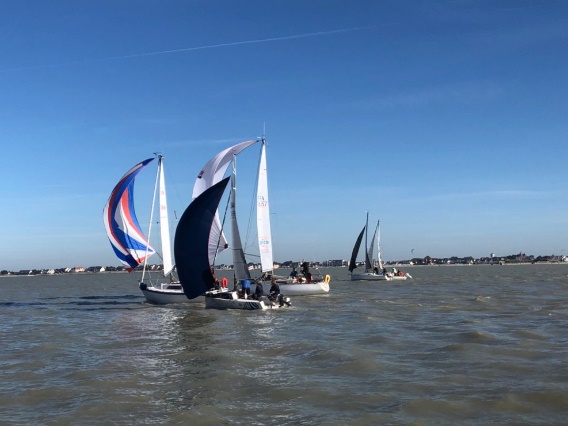 Création École de Voile SNVInvestissement avec programme de la Ligue de Voile des Hauts de France (PDRAN) et subvention.Achat d’un J70 livré en Aout 2022Achat d’une goélette Mercator qui sera livrée en Mars 2023Équipement des 2 bateaux à finaliser
Mise en route fin 2022 du J70Support des moniteurs de l’APVPInitiation des membres du clubDébut d’évaluation des futurs skippers bénévoles du clubInvestissement nécessaire d’un jeu de voiles « École »
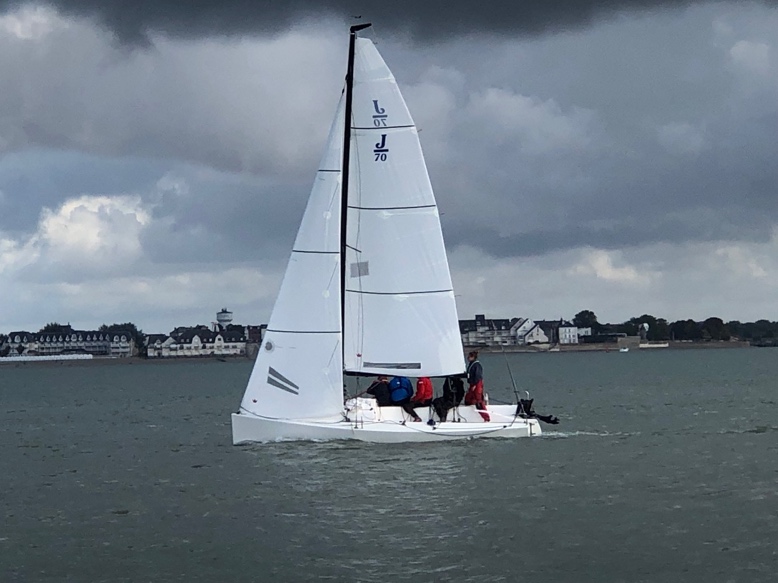 Définition des programmes 2023 en coursUn moniteur BE à 20%Un moniteur juillet-AoutRessources bénévoles à définirSorties de 4H en vives-eaux (50%) maxInitiation Découverte de la Baie de SommeFormation des adhérents au SNVPlacePlacePlaceN° FFVoileClubDépartementale /3Régionale /11Nationale /411N° FFVoileClub112259046VADK'SPORTS215062012C N WIMEREUX317062005Y C BOULONNAIS417559013DAUPHINS DUNKERQUE1526980005S N VALERICAIN636259903E V DUNES FLANDRE2738580018CNBS838960009C N BEAUVAIS940459004Y C MER DU NORD31040880007Amiens Voile1140959012C.D.P.A BASSIN-ROND